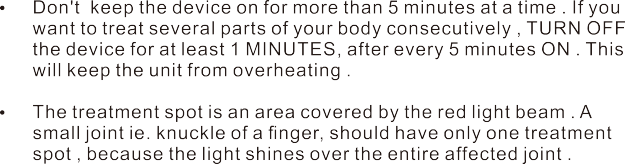 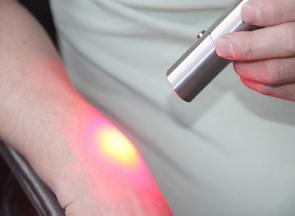 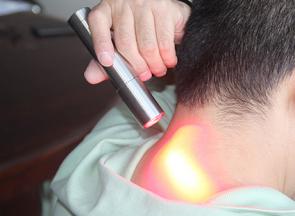 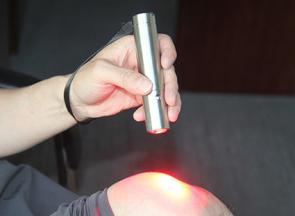 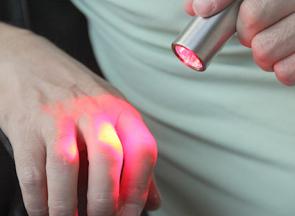 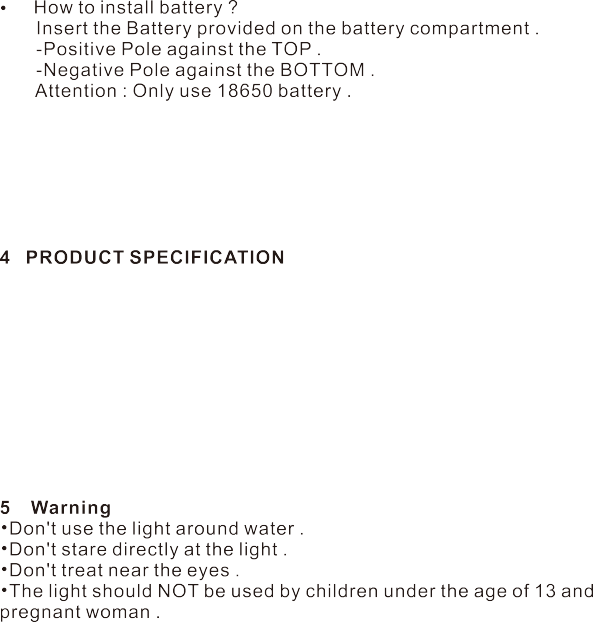 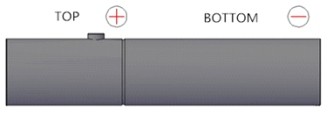 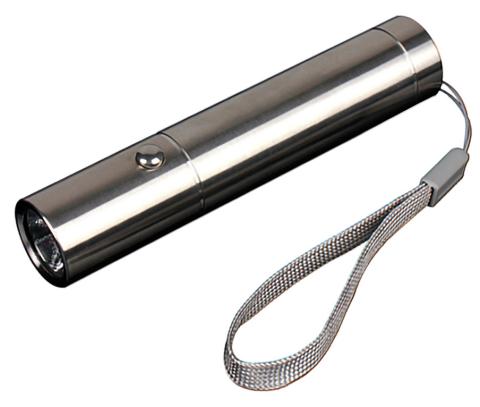 Pain LevelLight PainAverage PainDeep PainDosageTreatment once a dayTreatment twice or three a dayTreatment three times a dayProduct SizeD25*125mmNet Weight0.20 KGMaterialStainless SteelWavelength630:660:850nmIrradiance1 inch : 133 mW / c ㎡Irradiance3 inch : 51.0 mW / c ㎡Illum inance180 lux at 15 cmBattery18650Warranty24-MonthLifespan50,000 Hours